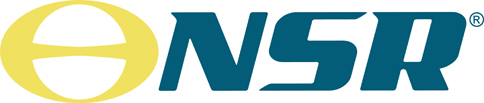 Auktorisationssystem
Fastighetsnära insamling av förpackningsavfallBilaga 1 – AnsökningsformulärUppgifter om AnsökarenKOmpetens och erfarenhetAnsökaren ska ange två referensuppdrag som uppfyller kraven i avsnitt 3.4 i de administrativa föreskrifterna.ÖVRIGT
MAxkapacitetUNDERSKRIFT

………………………………………………………. 
Ort och datum ………………………………………………………. 
Underskrift av behörig företrädare för ansökaren………………………………………………………. 
NamnförtydligandeAnsökarens kontaktuppgifterAnsökarens kontaktuppgifterFöretagsnamn:Organisationsnummer:Box/Gata:Postadress:Telefonnummer:E-post:Kontaktperson för ansökanKontaktperson för ansökanNamn:Telefonnummer:E-post:Uppgift om den som ska underteckna auktorisationsavtaletUppgift om den som ska underteckna auktorisationsavtaletNamn:Titel:Telefonnummer:E-post:Referensuppdrag 1Referensuppdrag 1Beställare av referensuppdraget:Kort beskrivning av uppdraget:Datum för genomförande:Kontaktperson hos beställaren:Telefonnummer till kontaktperson:E-post till kontaktperson:Referensuppdrag 2Referensuppdrag 2Beställare av referensuppdraget:Kort beskrivning av uppdraget:Datum för genomförande:Kontaktperson hos beställaren:Telefonnummer till kontaktperson:E-post till kontaktperson:Om ansökaren inte själv uppfyller kraven avseende ekonomisk och finansiell ställer eller kompentens och erfarenhet får man åberopa annans kapacitet. Ansökaren bifogar här bevis för hur kraven kan uppfyllas:Bilaga nr:Bilaga nr:Ansökaren intygar att man har tillräckliga personella och materiella resurser att utföra uppdraget enligt upphandlingsunderlaget.X = JaX = JaAnsökaren söker auktorisation i följande kommuner:BåstadX = JaÄngelholmAnsökaren intygar att man uppfyller/accepterar samtliga krav och villkor enligt upphandlingsunderlaget.X = JaX = JaAnsökaren önskar att delar av ansökan omfattas av sekretess och anger här skälen för detta.Bilaga nr:Bilaga nr:Ansökaren anger här sin maximala kapacitet: (antal hämtningar per månad)

Ansökaren ska ange sin maxkapacitet för auktorisationen. Ansökaren är bunden av sin maxkapacitet såtillvida att den inte får neka beställningar innan denna kapacitet är uppnådd och inte får acceptera beställningar över kapaciteten. 